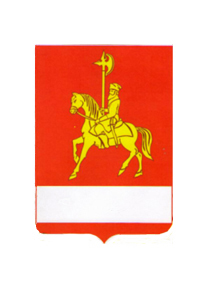 АДМИНИСТРАЦИЯ КАРАТУЗСКОГО РАЙОНАПОСТАНОВЛЕНИЕ20.01.2021                                     с. Каратузское                                         №34-пО внесении изменений в постановление администрации Каратузского района от 12.05.2020 № 401-п «О дополнительных мерах, направленных на предупреждение распространения коронавирусной инфекцией, вызванной 2019-nCoV, на территории Каратузского района»В соответствии с Федеральным законом от 21.12.1994 № 68-ФЗ "О защите населения и территорий от чрезвычайных ситуаций природного и техногенного характера", Федеральным законом от 30.03.1999 № 52-ФЗ "О санитарно-эпидемиологическом благополучии населения", Указом Президента Российской Федерации от 11.05.2020 № 316 "Об определении порядка продления действия мер по обеспечению санитарно-эпидемиологического благополучия населения в субъектах Российской Федерации в связи с распространением новой коронавирусной инфекции (COVID-19)", Указом Губернатора Красноярского края от 19 января 2021 года № 7-уг "О внесении изменений в указ Губернатора Красноярского края от 27.03.2020 № 71-уг "О дополнительных мерах, направленных на предупреждение распространения коронавирусной инфекции, вызванной 2019-nCoV, на территории Красноярского края", Законом Красноярского края от 10.02.2000 № 9-631 "О защите населения и территории Красноярского края от чрезвычайных ситуаций природного и техногенного характера", учитывая решение краевой комиссии по предупреждению и ликвидации чрезвычайных ситуаций и обеспечению пожарной безопасности от 24.12.2020 № 108, от 19.01.2021 № 4, руководствуясь ст.22, 26 Устава муниципального образования «Каратузский район» Красноярского края ПОСТАНОВЛЯЮ: 1.Внести в  постановление администрации Каратузского района от 12.05.2020 № 401-п «О дополнительных мерах, направленных на предупреждение распространения коронавирусной инфекцией, вызванной 2019-nCoV, на территории Каратузского района» следующие изменения:в преамбуле:в преамбуле слова «от 24.12.2020 № 108,» заменить словами «от 24.12.2020 № 108, от 19.01.2021 № 4,»;в пункте 1.8:в абзаце первом:слова «концертные организации» заменить словами «концертные организации, а также учреждения культуры и искусства (дворцы и дома культуры, клубы (за исключением ночных клубов (дискотек) и иных аналогичных объектов), дома народного творчества, центры культурного развития) (далее – учреждения культуры и искусства)»;в абзаце шестом:	слова «для концертных организаций» заменить словами «для концертных организаций, учреждений культуры и искусства»;в пункте 1.8.1:в абзаце первом:слова «концертные организации» заменить словами «концертные организации, учреждения культуры и искусства»;в абзаце втором:слова «концертные залы,» заменить словами «концертные залы, учреждения культуры и искусства,»;в пункте 1.8.2:в абзаце первом:слова «концертные организации,» заменить словами «концертные организации, учреждения культуры и искусства,»;в абзаце втором:слова «в концертном (зрительном) зале,» заменить словами 
«в концертном (зрительном) зале, учреждении культуры и искусства,»;в абзаце четвертом:слова «в концертный (зрительный) зал» заменить словами «в концертный (зрительный) зал, учреждение культуры и искусства»;слова «для концертных организаций» заменить словами «для концертных организаций, учреждений культуры и искусства»;в пункте 1.8.3:в абзаце первом:слова «концертные организации,» заменить словами «концертные организации, учреждения культуры и искусства,»;в пункте 2: абзац четвертый изложить в следующей редакции:«деятельность объектов спорта с учетом особенностей, предусмотренных пунктами 2.10–2.10.2 настоящего постановления.»;в пункте 2.10:в абзаце втором:слова «спортивные сборные команды Красноярского края на объектах спорта,» заменить словами «спортивные сборные команды Красноярского края, иных спортсменов, участвующих в официальных спортивных соревнованиях, проводимых на территории Красноярского края, а также других лиц, задействованных в соответствии с положениями (регламентами) официальных спортивных соревнований в организации, проведении и обеспечении безопасности официальных спортивных соревнований на территории Красноярского края, на объектах спорта,»;  в абзаце третьем: слова «иными специалистами в области физической культуры и спорта Российской Федерации» заменить словами «иными специалистами в области физической культуры и спорта Российской Федерации, иными лицами, задействованными в соответствии с положениями (регламентами) официальных спортивных соревнований в организации, проведении 
и обеспечении безопасности официальных спортивных соревнований 
на территории Красноярского края,»;в пункте 2.10.1:в абзаце втором:слова «без присутствия зрителей» заменить словами «(с присутствием зрителей в количестве не более 50 % от общей вместимости места проведения мероприятия и равномерной рассадкой зрителей)»;в пункте 2.10.2:в абзаце втором:слова «, находящихся в федеральной собственности или частной собственности юридических или физических лиц» исключить;в абзаце третьем:слова «(независимо от форм собственности)» исключить;слова «, без присутствия иных лиц, за исключением присутствия одного родителя, законного представителя или иного лица, сопровождающего ребенка» исключить;абзацы четвертый – шестой дополнить словами «(с присутствием зрителей в количестве не более 50 % от общей вместимости места проведения мероприятия и равномерной рассадкой зрителей)»;в абзаце седьмом:слова «(независимо от форм собственности)» исключить;абзац восьмой дополнить словами «(без присутствия зрителей)».2. Опубликовать настоящее постановление на «Официальном сайте администрации Каратузского района (www.karatuzraion.ru).3. Контроль за исполнением настоящего постановления оставляю за собой.4. Настоящее постановление вступает в силу в день, следующий за днем его официального опубликования в периодическом печатном издании «Вести муниципального образования «Каратузский район»». Глава района                                                                                          К.А. Тюнин